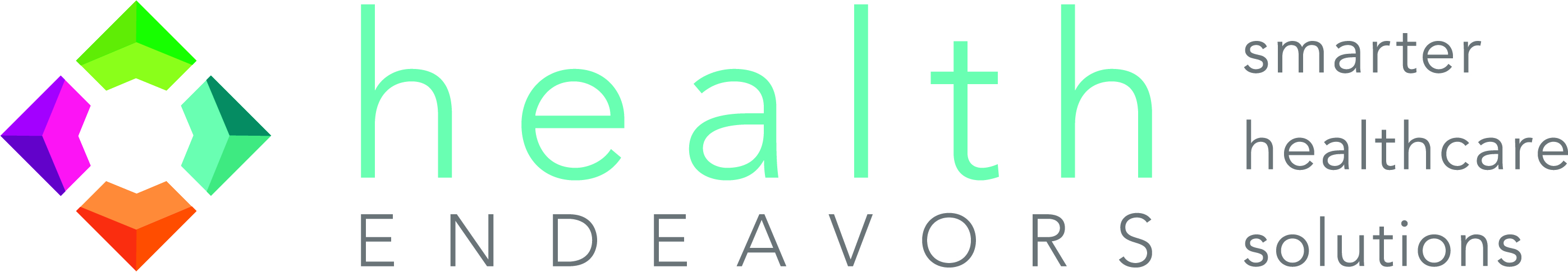 Client Intake FormClient InformationClient InformationClient NumberClient NameClarityCCM, LLCClient Address5856 S. Lowell Blvd., Suite 32-241Client City, State and ZipLittleton, CO 80123Client Tax ID85-1118712Client Patient Population CountEstimate 600 at first practice Client Start Date6-29-20Client TrackProspective or Preliminary Prospective Attribution?Dr. Julian Ungar-SargonNeurology and Pain ManagementPoint of Contact/SOPoint of Contact/SOPoint of Contact Name (First and Last)Andrew Dombro, MDTitleChief Medical OfficerEmailadombro@clarityccm.comPhone303-552-7679Secondary ContactSecondary ContactPoint # 2 of Contact Name (First and Last)Terry WhiteTitleCEOEmailtwhite@clarityccm.comPhone303-887-1209Billing ContactBilling ContactBilling Point of Contact Name (First and Last)Jeff EitelTitleCFOEmailjeitel@clarityccm.comPhone303-882-4888Health Endeavors Internal UseHealth Endeavors Internal UseAgreement Signed DateBAA Signed and Submitted DateAll Files In (Y/N)Training Scheduled (Y/N)Kickoff Call DateJIRA ProjectMFT Access (Y/N)